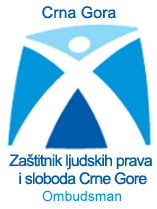 Br. 03 - 363Podgorica, 11. jun 2010. godineNAJAVAALTERNATIVNI IZVJEŠTAJI O PRIMJENI KONVENCIJE O PRAVIMA DJETETA U CRNOJ GORI PRED KOMITETOM UN-aZaštitnik ljudskih prava i sloboda Šućko Baković i zamjenica Zaštitnika Nevenka Stanković, 14. juna ove godine, učestvovaće na sesiji Komiteta UN-a za prava djeteta u Ženevi. Na sesiji će biti predstavljeni alternativni izvještaji, koji su Komitetu dostavljeni od Zaštitnika ljudskih prava i sloboda, koalicije nevladinih organizacija i UNICEF-a (izvještaji iz sjenke). Predstavnici institucije Zaštitnika će prezentovati izvještaj o primjeni Konvencije o pravima djeteta u Crnoj Gori i odgovarati na pitanja članova Komiteta, kako bi Komitet stekao potpuni i nepristrasni uvid u stanje i primjenu prava zagarantovanih Konvencijom. Institucija  Zaštitnika ljudskih prava i sloboda je u skladu sa generalnim komentarom broj 2 Komiteta o pravima djeteta, u aprilu 2010. godine, dostavila Komitetu UN-a, prvi  Izvještaj o primjeni Konvencije, koji sadrži ocjenu stanja prava djeteta i predloge mjera koje treba preduzeti radi dosledne implementacije Konvencije.„Prihvatanjem Konvencije o pravima djeteta, Crna Gora je preuzela obaveze koje mora kao država da ispuni prema djeci. S obzirom na visoke standarde koji su postavljeni u Konvenciji o pravima djeteta, nijedna Vlada, pa ni Vlada naše zemlje, ne može reći da nema primjera kršenja prava djeteta, odnosno da ne postoji potreba kontinuiranog preduzimanja mjera na ostvarivanju i zaštiti prava djeteta“.U Izvještaju je institucija konstatovala da otežana primjena zakona predstavlja najveću prepreku u ostvarivanju prava djece. Takođe, prisutan je problem nepostojanja institucija i službi, koje bi brinule o djeci sa smetnjama u razvoju, nedostupnosti zdravstvene zaštite za svu djecu, problem uključivanja djece etničkih grupa (RAE) i djece raseljenih lica iz republika bivše Jugoslavije u redovni obrazovni sistem, kao i problemi u ostvarivanju prava djece u sukobu sa zakonom i nepostojanje sistema maloljetničkog pravosuđa.